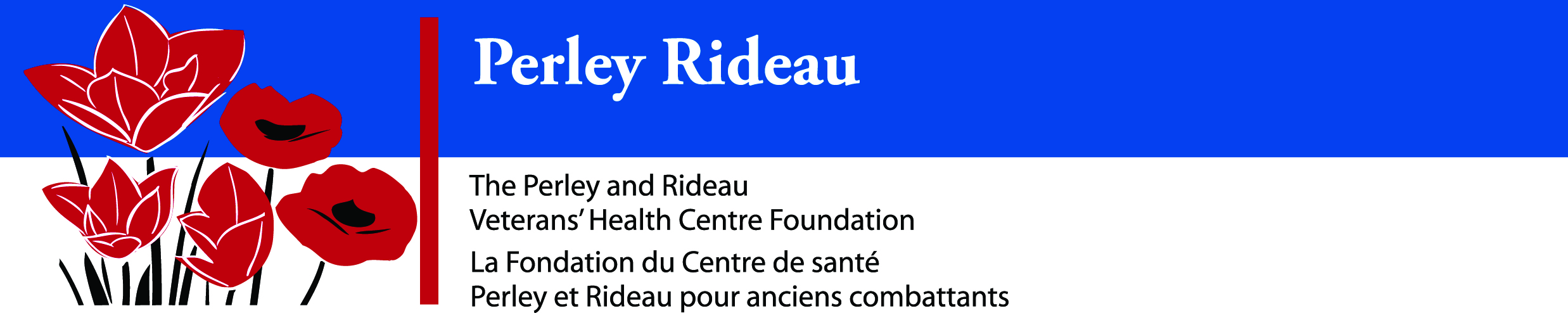 The Perley & Rideau Veterans’ Health Centre Foundation is one of the 6 charities selected for theHOPE Volleyball SummerFest.Volunteer on July 11, 2015 at the event on behalf of the Perley Rideau!Since 1897, the Perley Rideau has been at the forefront of providing care and housing for seniors, including veterans. With over 650 residents, the Perley Rideau is the largest institution in Ottawa caring for seniors, and one of the largest in Canada. The Perley Rideau Foundation is the fundraising arm of the Health Centre.PROGRAM BENEFITING FROM HOPE FUNDINGThe Perley Rideau is creating four therapeutic courtyards with permanent gazebos to provide comfortable seating area and the installation of custom-made wheelchair-accessible raised planters for horticultural therapy activities.VOLUNTEER OPPORTUNITYEach recipient charity is responsible for the recruitment, confirmation and management on event day of fifty (50) volunteers to assist on the day of the event. The shift times outlined below are tentative. Exact shift times will be confirmed closer to the event date.Each volunteer will receive training/orientation; a unique HOPE Volleyball SummerFest volunteer shirt; lunch or dinner (depending on shift time); a parking pass for the Canada Post parking lot; and an invitation to the Volunteer Appreciation party.MANDATORY: Orientation session on July 8 at Mooney’s Beach (6:30 to 8:30 pm)Working in a buddy system, the security volunteers (representing the Perley Rideau) will provide a visible security presence and help monitor the event grounds and entrances. Activities and responsibilities include:Assisting professional security in the enforcement of site regulations (patrol fence lines to prevent participants and spectators from bypassing the gates; assist with crowd control in the concert area)Reporting safety and security concerns to supervisors/professional security policeChecking passes at service entrancesProviding site information and direction and informing attendees of site regulationsShifts on July 11: 7:30 am – 1:30 pm = 25 volunteers1:00 pm – 7:00 pm = 25 volunteersIf you are interested, please provide the following info to Delphine Haslé at dhasle@prvhc.com: Volunteer First & Last name: ______________________________________________________Contact number: _______________________________________________________________Email address (this is the address where you will receive important information and parking pass)______________________________________________________________________________Emergency Contact First & Last name: ______________________________________________Emergency Contact number: ______________________________________________________Any special notes (I want to work with my friend, I need accessible location, etc.) ________________________________________________________________________________________________________________________________________________________________________ Preferred shift     7:30 am – 1:30 pm 	 1:00 pm – 7:00 pm Are you 16 or older?  Yes        NoFor more info, contact Delphine HasléDevelopment Officer                                   The Perley and Rideau Veterans' Health Centre Foundation1750 Russell Road | Ottawa |Ontario |K1G 5Z6Telephone:  613-526-7170 x 7177 |Email: dhasle@prvhc.com www.perleyrideau.ca | www.facebook.com/prvhc | www.buildingchoices.ca 